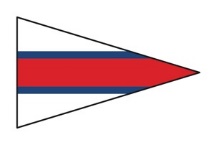 ＴＯＫＹＯ´Ｓ　ＣＵＰ　２０１９公　　示〈NOTICE OF RACE〉主催　　（公財）日本セーリング連盟　加盟団体　外洋東京湾後援　　（予定）東京都ヨット連盟、NPOマリンプレイス東京協力　　東京夢の島マリーナ、浦安マリーナ、三崎マリンセンター運営　　ＴＯＫＹＯ´Ｓ　ＣＵＰ　２０１９実行委員会　NORの規則での【DP】の表記は、その規則の違反に対するペナルティを、プロテスト委員会の裁量により、失格より軽減することが出来ることを意味する。適用規則１）セーリング競技規則(2017-2020)と本大会レース公示及び本大会レース帆走指示書。２）レース公示と帆走指示書の間で矛盾が生じた場合は帆走指示書が優先される。２．参加資格　１）　レース中有効なヨット保険（①第三者賠償責任保険、②搭乗者傷害保険（乗員分）③捜索救助費用保険）に加入していること。２）　ＩＲＣクラス　クルーザークラスの参加艇の乗員は４名以上とする。３）　クルーザーデヴィジョンクラスの参加艇の乗員は２名以上とする。４）　ＴＯＫＹＯ´Ｓ　ＣＵＰ安全規定をみたしていること（公示８）。【ＤＰ】５）　全ての参加艇はＬＯＡ７．５ｍ以上の艇であること。６）　有効な船検証を所持し、船検で定められた備品を搭載していること。【ＤＰ】３．日程 １）前夜祭　　　　２０１９年８月１０日（土）　１６：００～場所　　　　　三崎マリンセンター うらり２）ヨットレース　２０１９年８月１１日（日） スタートの予告信号０７：５５分(予定)　三浦半島　小網代沖スタート⇒伊豆大島　岡田港沖フィニッシュ。全艇のタイムリミット　　　　　 ８月１１日（日）１６：３０コースの詳細は帆走指示書で指示。４．ＴＯＫＹＯ´Ｓ　ＣＵＰ前夜祭　ヨットレース参加料１）前夜祭参加料　　　　　1人　　１.０００円２）前夜祭参加料金を人数分まとめて申込時に振り込む。３）ヨットレース参加料　　１艇　　２５.０００円（大会Ｔシャツ３枚付）４）クルーザーデヴィジョン１艇　　１５.０００円（大会Ｔシャツ３枚付）※尚、参加申込後の全ての参加料の返金はできません。　　　　５）前夜祭後三崎マリンセンター うらり に停泊する艇の停泊料は、レース実行委員会で負担する。５．クラス１）ＩＲＣクラス　   ２）クルーザークラス　　　　　（参加艇数によりクラス分けを行う場合がある）　　　　３）クルーザーデヴィジョン　　　　　 　（スタート後２時間は帆走し、その後はエンジン使用可能、順位は付けない）６．帆走指示書帆走指示書は８月１日(木)に行われる艇長会議で配布する。また、外洋東京湾ホームページにＵＰする。　https://jsaf.tokyo７．インスペクションＴＯＫＹＯ´Ｓ　ＣＵＰ　２０１９レース委員会は安全対策の為、随時インスペクションを行う権限を有する。８．ＴＯＫＹＯ´Ｓ　ＣＵＰ安全規定１）　乗員分のハーネスを搭載するものとする。【ＤＰ】２）　艇名はわかりやすく艇体に明記されていること。【ＤＰ】３）　全ての乗員はライフジャケットを着用しなければならない。【ＤＰ】９．通信手段（全ての参加艇）１）　通信手段として、防水(ビニール等のケースにいれた)携帯電話を２台(２系統)所持し常に通信可能状態にしておくこと。【ＤＰ】２）　大会本部に携帯電話番号を届けでること。３）　国際ＶＨＦの所持と常時７１チャンネルのワッチを強く推奨する。１０．成績の算出１）　ＩＲＣクラスは有効なレーティング証書に記載されたＴＣＣによって計算する。２）　クルーザークラスはレース委員会の定めたレーティングによって計算する。３）　レーティングの数値に対しての抗議、救済要求等は認めらない。４）　同修正時間の場合はレーティングの低い艇を上位とする。５）　クルーザーデヴィジョの成績は付けない。１１．賞１）　ファーストホーム賞。　　　  ２）　各クラス１位～３位。　  　　３）　各クラス参加艇が１０艇未満の場合は２位まで。　  　　４）　各クラス参加艇が５艇未満の場合は１位のみ。５）　表彰式は12月初旬の関東外洋4団体合同忘年会で行う。１２．申込み方法１）　申込書類を外洋東京湾のホームページからダウンロードし、全てのクラス又はクルーザーデヴィジョンはレース参加申込書兼前夜祭参加申込書に記入し受付事務局へＷｅｂで申込を行なうこと。２）　その他、ＩＲＣクラスは有効なレーティング証書、クルーザークラスはレーティング申告書に記入し受付事務局へＷｅｂで申込を行なうこと。３）　申込書類ａ）　外洋東京湾のホームページにＵＰする。ｂ）　下記の銀行口座に参加料を振り込むこと。４）ＴＯＫＹＯ´Ｓ　ＣＵＰホームページアドレス※「JSAF加盟団体外洋東京湾ホームページ」https://jsaf.tokyo※参加料・前夜祭費振込先：　（普）４３１７５５トウキョウズカップ実行委員会　会計　望月規矩雄（注）参加艇名のみで振込みのこと。１３．参加申込み開始並びに締め切り１）　参加申込開始日　	２０１９年６月１日（土）２）　申込締切日		２０１９年７月２５日（木）１７時まで。１４．艇長会議１）　日　時　　８月１日（木）１９時より受け付け、１９時３０分開始。２）　場　所　　大井町駅前『きゅりあん』６階大会議室品川区東大井5-18-1　TEL 03-5479-4100　　　　　　　　　　　　艇長会議の際に安全講習会を行う。ａ）　参加艇は艇長又は責任ある代理の人が必ず出席すること。【ＤＰ】ｂ）　艇長会議時提出書類表紙に決められた提出書類を必ず持参すること。【ＤＰ】ｃ）　提出書類のサイズはＡ４とし、左上端をホッチキスでとじて提出すること。ｄ）　艇長会議に出席しない艇はＴＯＫＹＯ´Ｓ ＣＵＰ ２０１９に参加を認められない場合がある。３）　艇長会議提出書類　ａ）　申込書類表紙。ｂ）　誓約書ｃ）　レース期間中有効なヨット保険証書のコピー。ｄ）　有効な船検証書のコピー。ｅ）　乗員リスト。ｆ）　ＩＲＣクラスは有効なレーティング証書４）　艇長会議配布物大会参加旗、帆走指示書、Ｔシャツ。１５．出艇申告１）現地での出艇申告は行わない。２）艇長会議以降の乗員の変更に関してａ）８月８日（木）１７時までの変更については外洋東京湾のtkcup@jsaf.tokyoへ変更届けを提出する。ｂ）８月８日（木）１７時以降に付いては艇長会議で別途指示する。１６．肖像権  本大会に関係する、参加者、レース参加艇、大会関する全ての動画、スチール写真および撮影された映像またはその製版については、参加者が対価を求めることなく、主催者の独自の判断で使用する権利を与えるものとする。１７．ごみの始末、停泊マナーの遵守　　　　ＴＯＫＹＯ´Ｓ　ＣＵＰ参加艇で、レース後伊豆大島やその他の泊地に停泊する場合、ごみは必ず持ち帰り、地元の方々に迷惑をかけないこと。１８．問い合わせ先ＪＳＡＦ加盟団体　外洋東京湾事務局	       tkcup@jsaf.tokyo以　上